13.04.2020   Е-91Урок української літератури. Тема: Контрольна робота  (тести) « М. Коцюбинський»Інструкція до вивчення теми урокуПовторіть теоретичний матеріал до теми.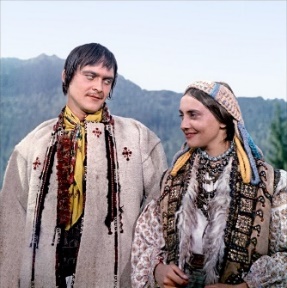 Виконайте завдання  контрольної роботи.ТЕСТ  Михайло Коцюбинський («Intermezzo», «Тіні забутих предків»)(кожна правильна  відповідь – 1 бал)Завдання з вибором однієї правильної відповіді1. Новела Михайла Коцюбинського «Intermezzo» присвячена А  «Тіням забутих предків» Б  «Цвітові яблуні»В  кононівським полям Г  Лесі УкраїнціД  дружині 2. У рядках з новели «Intermezzo» Михайла Коцюбинського: «Врешті стаю. Мене спиняє біла піна гречок, запашна, легка, наче збита крилами бджіл. Просто під ноги лягла співуча арфа й гуде на всі струни. Стою і слухаю» – наявність зорових, нюхових і слухових образів є яскравою ознакою  А  реалізму Б  романтизму В  імпресіонізму Г  експресіонізму Д  сентименталізму  3. На початку новели «Intermezzo» Михайла Коцюбинського та в її фіналі наявний образА  Моєї утоми Б  ЖайворонківВ  Зозулі Г  Трьох білих вівчарок Д  Залізної руки города 4. Основним предметом зображення в повісті Михайла Коцюбинського «Тіні забутих предків» є А  міфологічний світ Б  життя Івана Палійчука В  кохання Івана і Марічки Г  природа Карпатських гір Д  побут, вірування і легенди гуцулів 5. Які риси імпресіонізму проявляються в оповіданні М.Коцюбинського "Intermezzo"?А. Другорядна роль сюжету.          Б. Точне дотримання місця, часу і дії зображуваних подій.В. Яскрава оригінальна тропіка, ускладнене асоціювання.Г. У зображенні героя віддається перевага відтворенню його мінливих душевних станів.6.   Що означає назва твору М.Коцюбинського "Intermezzo"?А. Музичний твір, що звучить в антракті.       Б. Ліричний твір.В. Пауза або перерва.                            Г. Невеликий інструментальний твір довільної форми.7. У повісті «Тіні забутих предків» змальовано такий регіон України: А Буковина Б ВолиньВ Гуцульщина Г Бойківщина Д Галичина8. Події в повісті «Тіні забутих предків» Михайла Коцюбинського розгортаються в такій послідовності: А  Танок з чугайстром – Марічка ділиться цукеркою з Іваном –  Іван на полонині – Одруження з Палагною Б  Іван на полонині – Марічка ділиться цукеркою з Іваном –  Одруження з Палагною – Танок з чугайстром  В  Марічка ділиться цукеркою з Іваном – Іван на полонині –  Одруження з Палагною – Танок з чугайстром  Г  Іван на полонині – Одруження з Палагною – Танок з чугайстром – Марічка ділиться цукеркою з Іваном  Д  Марічка ділиться цукеркою з Іваном – Одруження з Палагною –  – Іван на полонині – Танок з чугайстром  Завдання на встановлення відповідності9. Установіть відповідність між персонажами твору і їхніми діями 10. Установіть відповідність між художнім засобом і цитатою  11. Установіть відповідність між діалектизмом та лексичним значенням 12. Серед запропонованих тверджень знайдіть три правильних :
1   Іван був не дев’ятнадцятою, а п’ятою дитиною в родині, бо п’ятнадцятеро – померло 
2    повість «Тіні забутих предків» має цілком оригінальний сюжет 
3   за повір’ям гуцулів, світ створив чорт 
4   «Тіні забутих предків» - соціально-побутова повість 
5    Повість «Тіні забутих предків» була екранізована Сергієм Параджановим 
6    Однією з центральних проблем повісті є проблема збереження природиПерсонаж  1 Іван 2. Марічка 3. Палагна4. мольфар ЮраДіяА  постійно ворожить, зраджує близькій людині Б потопає в Черемоші В покидає рідне село й повертається через шість років   Г розганяє хмари, вміє ворожитиД вважає свою дитину підкинутим бісенямХудожній засіб 1 тавтологія 2 порівняння 3 персоніфікація4  діалектизмЦитатаА  «Ласкаво слухало небо простосердечну молитву, добродушно хмурився Бескид, а вітер, пролітаючи далі, старанно вичісував трави на полонині…»   Б «Стоїть тут маленький, як бадилинка в полі»В  «Зеленим сміхом засміялися трави…»Г «…На сьому світі тільки дві барви:  в зеленій – земля, в блакитній – небо…»  Д «Навіть маржинка не давала колишньої втіхи»Діалектизм1 ґазда2  царинки 3 ватра 4 бартка  Лексичне значенняА вогнище Б хазяїн В гірська стежка Г обгороджений сінокіс близько до оселі  Д сокира